w w w . i ei w or l d .c om Features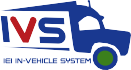 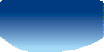 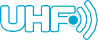 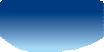 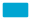 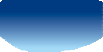 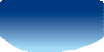 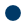 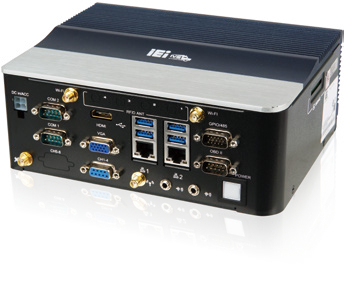 Intel® Atom® E3826 1.46 GHz CPUPowered by Windows® Embedded Standard 7Supports 2.5" SATA 3Gb/s SSDBuilt-in GPS functionBuilt-in VGA output and HDMI outputDual SIM slotOptional 3G/Wi-Fi/UHF reader modulesOptional software compression video capture cardPower Management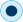 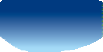 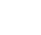 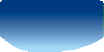 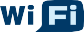 Video CaptureFanlessSpecificationsw w w . i ei w or l d .c om Fully Integrated I/O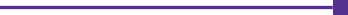 Front viewDimensions (Unit: mm)Wi-Fi &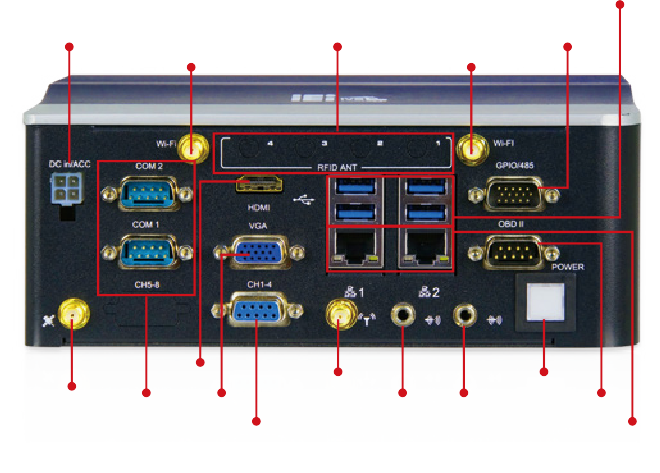 4 x UHF RFIDWi-Fi &GPIO &4 x USB 3.0DC InputBluetooth AntennaAntenna (Optional)Bluetooth AntennaRS-422/485HDMI3G AntennaPowerGPSAntenna2 x RS-232VGA(Optional) Line-out Line-inSwitch ODB-IIVideo Capture (Optional)2 x GbESide view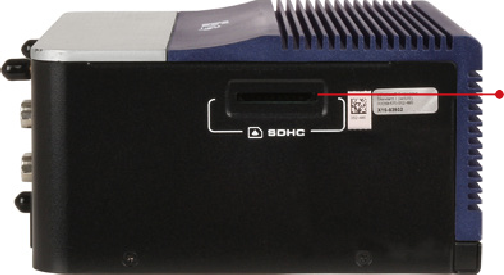 Ordering InformationSDHCCard SlotOptions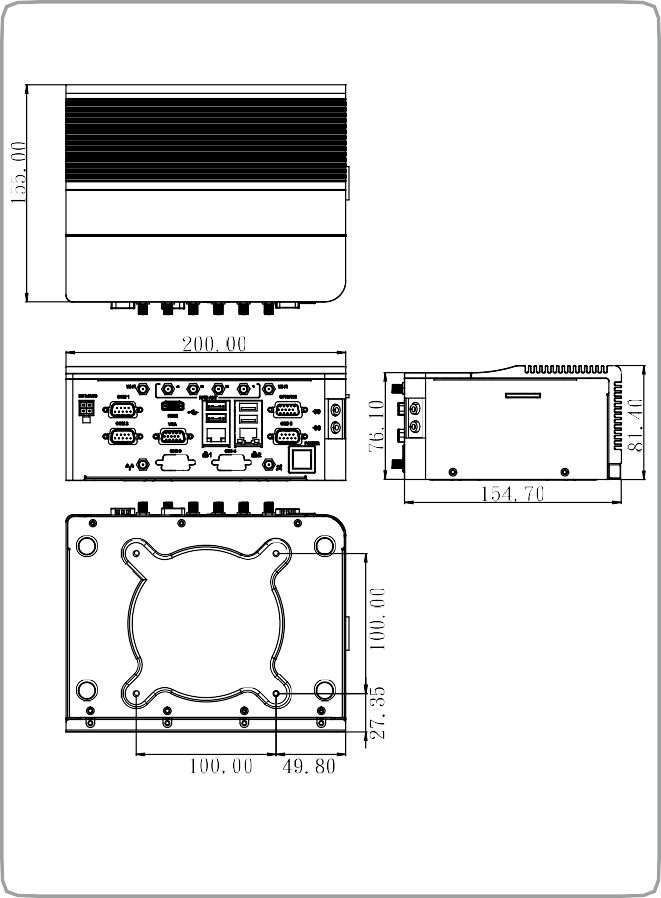 Item	Part No.	Description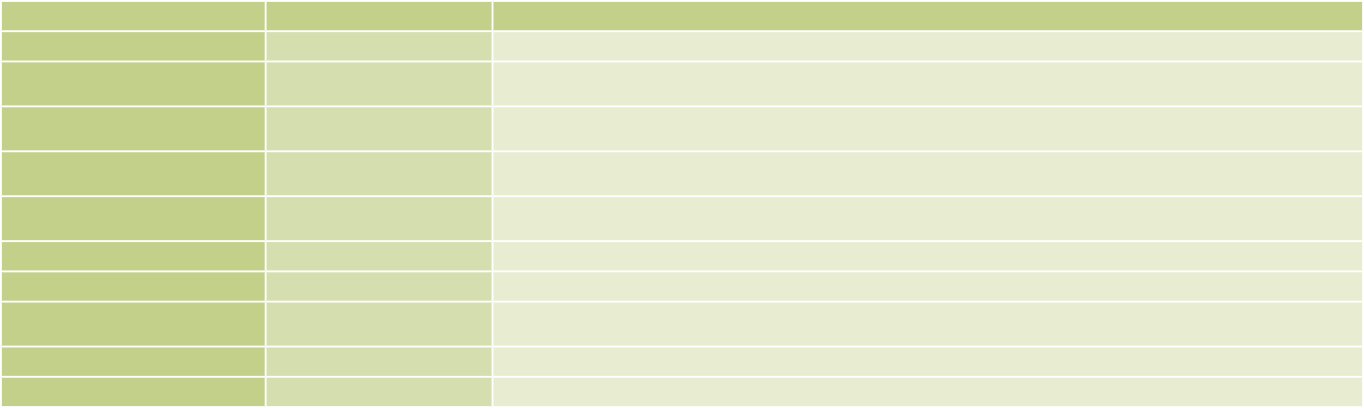 Power adapter	IVIPOWER-4PIN-R10	Power adapter with 4-pin transfer cable, RoHSCigarette lighter power cable	32002-004000-100-RS	Round cable, power cable, car cigarette lighter cable, 2000 mm, 18 AWG, (A) cigarette lighter (5 A 250 V)+ψ3green LED, (B) MOLEX 5557-0400 P=4.2, RoHSOBD-II cable	32025-003400-100-RS	Round cable, OBD-II cable, 2000 mm, 24 AWG, (A) OBD-II 16P male, (B) D-sub 9P female, one piece package withlabel, RoHSOS: Windows Embedded 7 (DVD-ROM)Wireless kitWWAN kitUHF moduleUHF RFID antenna (Patch Antenna 915 MHz)4-channel video capture cardDead reckoning boxPacking ListIVS-100-WES7E-R10IVS-WIFI-KIT02-R10IVS-3G-KIT02-R10 IVS-UHF01-R10AVL-2000PLUS-FCC01-R10IVS-SC01-R10 IVI-DR-R10OS image with Windows® Embedded Standard 7 E for IVS-100 Series, DVD-ROM, RoHS1T1R Wi-Fi module kit for embedded system, IEEE802.11a/b/g/n/ac Wi-Fi with Bluetooth 4.0/3.0+HS, 1 x Wi-Fi module, 1 x Antenna, RoHS3G module kit for embedded system, F260, 1 x 3G module, RoHs UHF RFID patch antenna, 915 MHz, only for United StatesUHF RFID antenna module, patch antenna, 915 MHz, 8.5dBi, with RFID cable, LMR195, 10000 mm, SMA PLUG, RoHSVideo capture card, PCIe Mini card with 4-channel video capture, SC330N4 MC, RoHS IVI dead reckoning box, USB output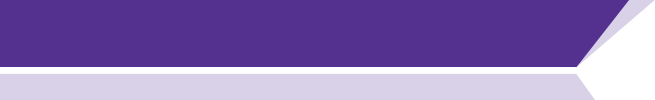 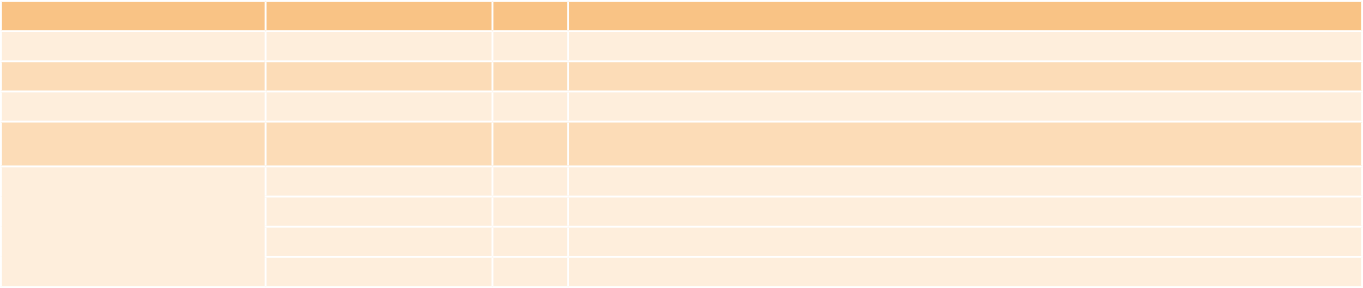 Model NameModel NameIVS-100-BTChassisColorBlue CChassisDimensions (WxHxD) (mm)200 x 76 x 150ChassisSystem FanFanlessChassisChassis ConstructionExtruded aluminum alloyMotherboardCPUIntel® Atom™ processor E3826 (dual-core, 1.46 GHz, 7W TDP)MotherboardChipsetSoCMotherboardSystem Memory2 x 204-pin DDR3L SO-DIMM slot, 2 GB pre-installed (system max. 8GB)StorageHard Drive1 x 2.5" SATA 3Gb/s HDD/SSD drive bayStorageSD Card1 (supports SD 2.0, max. 32 GB)CommunicationWLANPCIe Mini Wi-Fi 802.11b/g/n (optional)CommunicationBluetoothBluetooth 2.1 (combined with WWAN optional module)CommunicationWWANPCIe Mini, WCDMA/HSDPA/HSUPA (optional)CommunicationRFIDUHF module, 902 MHz ~ 928 MHz operating band (optional)CommunicationGPSOn board GPSI/O InterfacesUSB 3.04I/O InterfacesEthernet2 x 10/100/1000 Mbps RJ-45 by RTL8111E PCIe GbEI/O InterfacesCOM Port2 x DB-9 RS-2321 x DB15 GPIO & RS-422/485I/O InterfacesDigital I/O8-bit digital I/O (4-bit input, 4-bit output)I/O InterfacesCAN-bus/OBD-II1 x DB-9 OBD-II/J1939I/O InterfacesDisplay1 x VGA, 1 x HDMII/O InterfacesResolutionHDMI: Up to 1920 x 1080 @60 HzVGA: Up to 1920 x 1080 @60 HzI/O InterfacesAudio1 x Line in, 1 x Line outI/O InterfacesSIM2 x on board SIM card slotI/O InterfacesAntenna2 x Wi-Fi/BT, 1 x WWAN, 1 x GPS, 4 x UHFI/O InterfacesOther4-channel SC video capture card (optional)ExpansionsPCI1 x PCI-104ExpansionsPCIe Mini1 x Full-size PCIe Mini (reserved for WWAN)1 x Full-size PCIe Mini (reserved for capture card module) 1 x Full-size PCIe Mini (reserved for analog DIO module) 1 x Half-size PCIe Mini (reserved for WLAN)PowerPower InputCigarette lighter power cable, DC 9 V~30 VPowerConsumption12 V @ 3.2 A (Intel® Atom™ E3826 with 2 GB DDR3 memory)ReliabilityMountingVESA 100ReliabilityOperating Temperature-20°C ~ 60°C with air flowReliabilityStorage Temperature-30°C ~ 70°CReliabilityHumidity10% ~ 95%, non-condensingReliabilityOperating ShockHalf-sine wave shock 5G, 11ms, 3 shocks per axisReliabilityOperating VibrationMIL-STD-810F 514.5C-2 (with SSD)ReliabilityWeight (Net/Gross)2.1 kg/3.6 kgReliabilitySafety/EMCCE/FCC/E-MarkOSSupported OSMicrosoft® Windows® Embedded 8, Microsoft® Windows® Embedded Standard 7 EPart No.DescriptionIVS-100-BT-E3/2G-R10Fanless embedded system with Intel® Atom™ E3826 1.46 GHz processor, 7W TDP, pre-installed 2 GB DDR3L memory, two GbE LAN, one HDMI, oneVGA, one 2.5” SATA HDD bay, on-board GPS, RoHS